ĐẠI HỘI LIÊN ĐỘI TRƯỜNG TIỂU HỌC NHA MÂN 2NHIỆM KỲ 2021 – 2022Vào lúc 14 giờ, ngày 11/03/2022 Liên đội trường Tiểu học Nha Mân 2 đã tổ chức thành công đại hội Liên đội nhiệm kỳ 20221-2022. Đến dự có 20 đại biểu là Đội viên ưu tú đại diện cho 14 Chi đội và BCH nhiệm kỳ năm 2020-2021.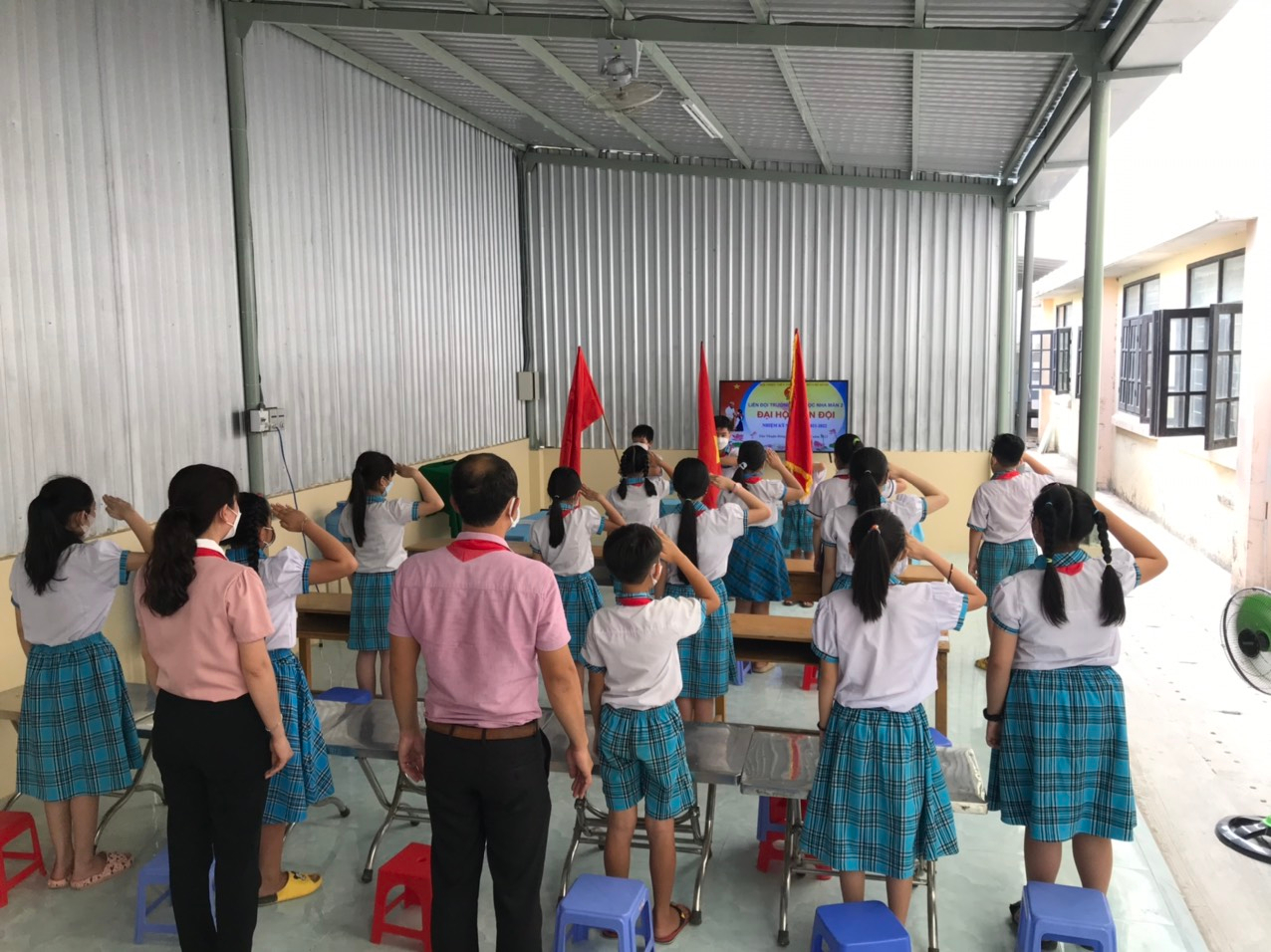 Đại hội làm lễ chào cờ Đại hội vinh dự có sự tham dự của đồng chí Phạm Thị Bích Liễu – Bí thư chi bộ - Hiệu trưởng nhà trường và đồng chí Nguyễn Hoàng Nam – Bí thư chi đoàn trường.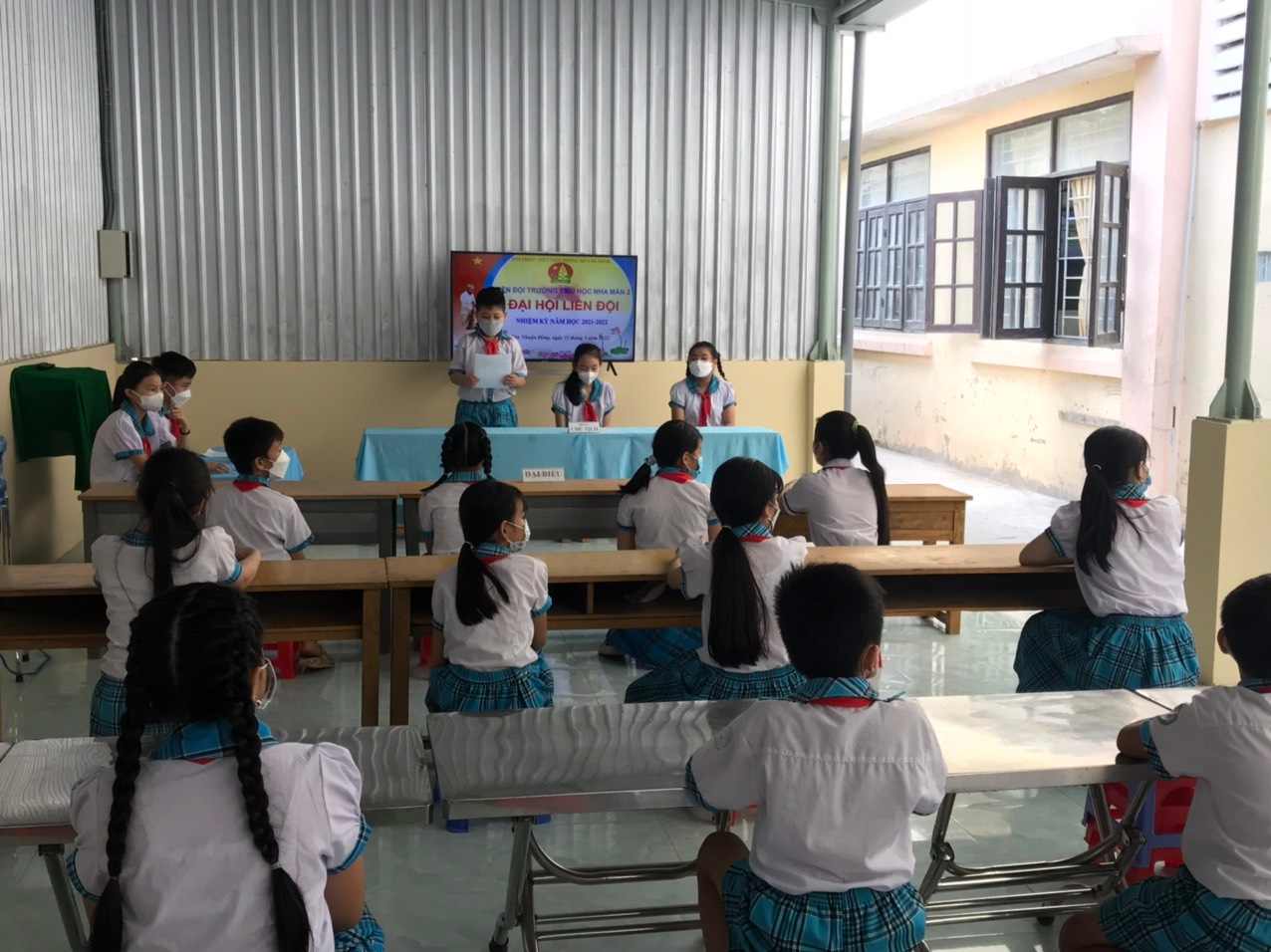 Đại hội định ra phương hướng trọng tâmĐại hội đã thống nhất nhiều nội dung trọng tâm cho phương hướng hoạt động của Liên đội trong năm học đặc biệt khó khăn. Một năm học vừa học tập, vừa hoạt động phong trào đội vừa tham gia phòng chống dịch.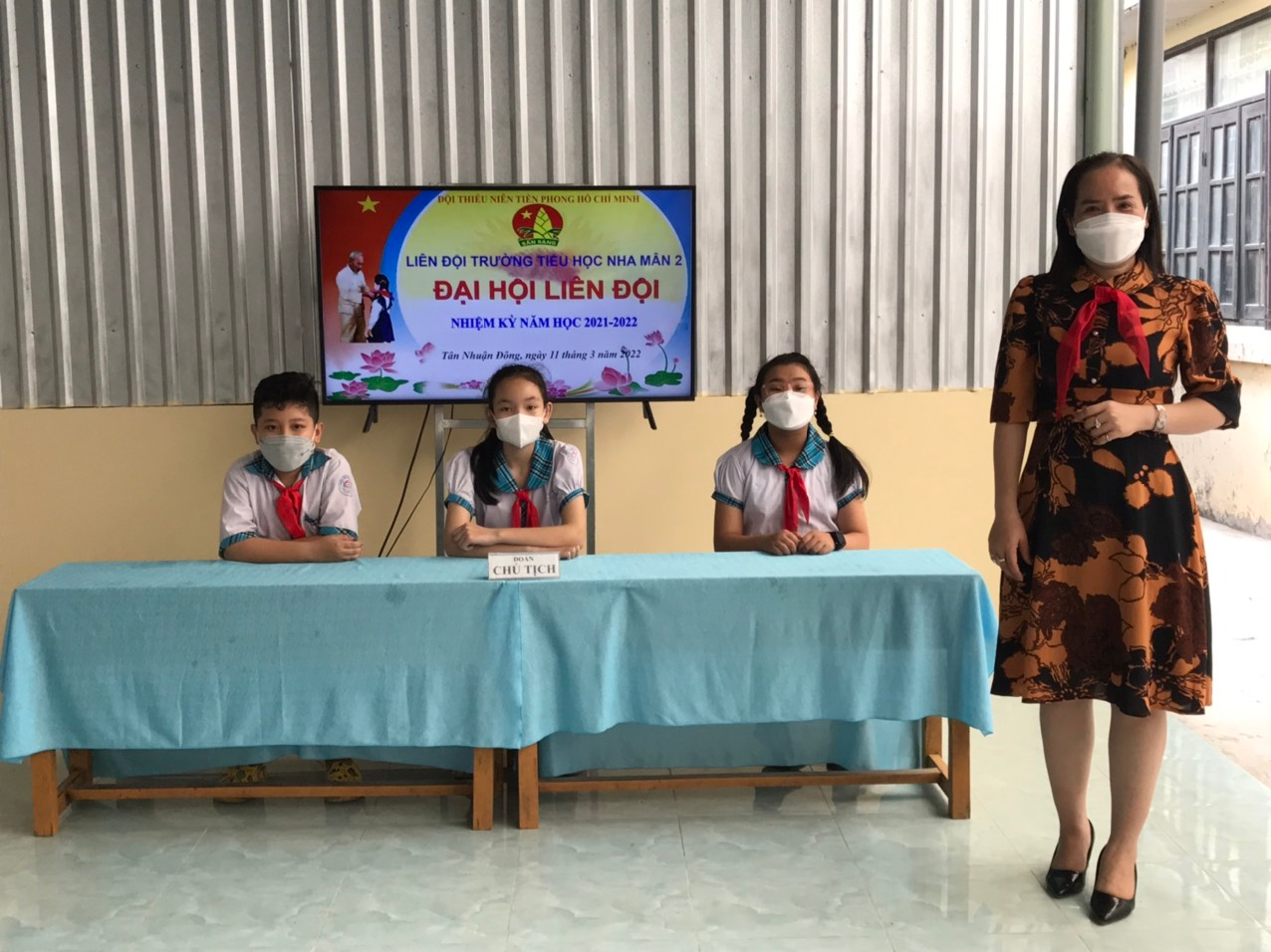 Đồng chí Phạm Thị Bích Liễu chia sẻ và chúc mừng Đại hộiĐại hội đã thống nhất và bầu chọn BCH nhiệm kỳ năm học 2021-2022 là 11 thành viên với số phiếu tín nhiệm rất cao.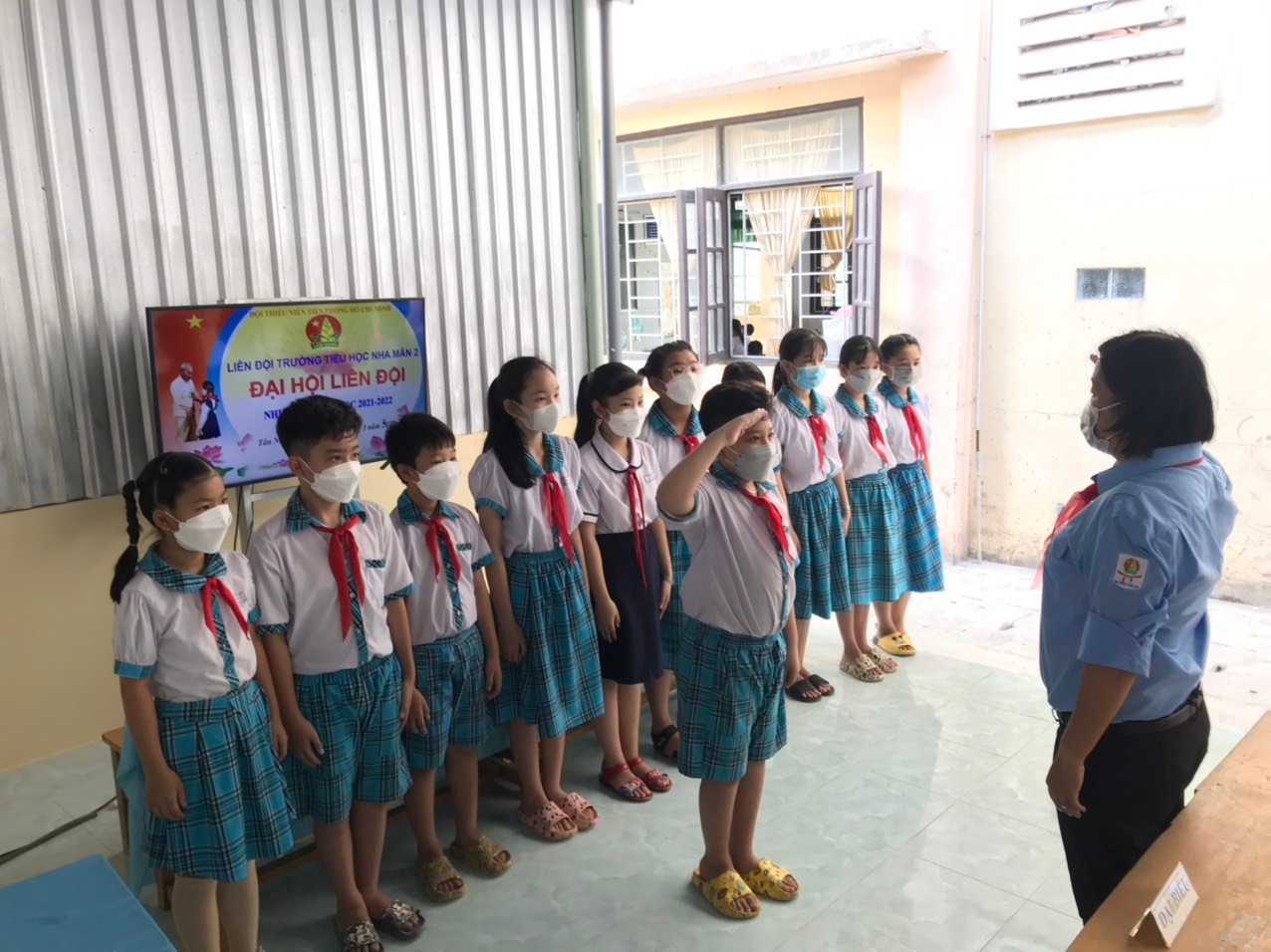 Ban chỉ huy nhiệm kỳ mới ra mắt và hứa hẹn	Ban chỉ huy nhiệm kỳ mới gồm các thành viên: 	Ban chỉ huy nhiệm kỳ 2021-2022 đã nghiêm túc nhận nhiệm vụ và hứa hẹn thực hiện tốt Chương trình công tác Đội và phong trào thiếu nhi năm học./.                                   Tác giả                                   Cao Xuyên01Nguyễn Thành TâmLớp5/2Liên đội trưởng02Phan Ngọc Thảo NhiLớp4/4Liên đội phó03Phạm Minh KhangLớp5/6Liên đội phó04Nguyễn Ka ThyLớp5/1Ủy viên BCH05Phan Trường Huỳnh LamLớp5/3Ủy viên BCH06Nguyễn Khánh VyLớp4/1Ủy viên BCH07Hồng Bình YênLớp4/2Ủy viên BCH08Nguyễn Hoàng Thanh NgọcLớp4/3Ủy viên BCH09Từ Tiến PhátLớp5/4Ủy viên BCH10Nguyễn Ngọc Như ýLớp1/5Ủy viên BCH11Nguyễn Mai Trúc DiễmLớp4/6Ủy viên BCH